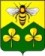 АДМИНИСТРАЦИЯСАНДОВСКОГО МУНИЦИПАЛЬНОГО ОКРУГА       Тверская областьПОСТАНОВЛЕНИЕ30.04.2021                                 п. Сандово                                                № 177О поощрении лучших учеников Сандовского муниципального округа   В целях реализации  муниципальной программы Сандовского муниципального округа Тверской области «Развитие муниципальной системы образования в Сандовском муниципальном округе Тверской области на 2021-2026 годы», утвержденной постановлением  Администрации Сандовского муниципального округа от 29.12.2020 года      № 281, в соответствии с протоколом совещания руководителей образовательных организаций Сандовского муниципального округа «Об  итогах окончания 2020-2021 учебного года», Администрация Сандовского муниципального округа Тверской областиПОСТАНОВЛЯЕТ:Поощрить лучших учеников образовательных организаций Сандовского муниципального округа поездкой в  г. Углич Ярославской области  11  мая 2021 года.Утвердить список лучших учеников образовательных организаций Сандовского муниципального округа для поездки в  г.  Углич (приложение).Контроль за исполнением постановления возложить на первого заместителя Главы Администрации Сандовского муниципального округа  Г. Ю. Носкову.Настоящее постановление вступает в силу с момента его подписания и подлежит размещению на официальном сайте Администрации Сандовского муниципального округа в информационно-коммуникационной сети Интернет.   Глава  Сандовского муниципального округа:                                 О.Н. ГрязновПриложение к постановлению Администрации Сандовского муниципального округа от 30.04.2021г  № 177Список обучающихся общеобразовательных организаций Сандовского муниципального округа для поездки на экскурсию в г.УгличУправляющий делами Администрации Сандовского муниципального округа                                                                     Г.И. Горохова№Фамилия, Имя, ОтчествоКлассМБОУ Сандовская СОШМБОУ Сандовская СОШМБОУ Сандовская СОШ1Белякова Алёна Анатольевна112Белякова  Виктория Владимировна113Грязнов Иван Олегович114Колосова Юлия Юрьевна115Попкова Екатерина Александровна116Фомина Анна Владимировна117Хорев Павел Александрович118Аникина  Кристина Александровна109Бахвалов Павел Алексеевич1010Белова Юлия Александровна1011Долинина Виктория Сергеевна 9б12Белова Вероника Романовна9б 13Уланова Надежда Евгеньевна 9б14Оличева Алина Сергеевна9б15Ружапова Заира Ярагиевна9аМБОУ Большемалинская ООШМБОУ Большемалинская ООШМБОУ Большемалинская ООШ16Румянцева Полина Александровна9МБОУ Старо-Сандовская ООШМБОУ Старо-Сандовская ООШМБОУ Старо-Сандовская ООШ17Смирнов Иван Алексеевич9МБОУ Лукинская ООШМБОУ Лукинская ООШМБОУ Лукинская ООШ18Петров Кирилл Дмитриевич9